Dates for your Diary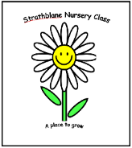 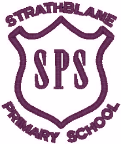 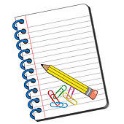 January 20 – June 20NB-Families-extended family members may also attend Transition Nursery-P1/P7-S1Our Nursery –P1 transition meetings are planned to coincide with P7 transition day at Balfron High School – Tuesday 9th – Thursday 11th June. Information will be sent out regarding transition nearer the time.Staged Intervention Support Meetings These will take place February /March. Parents of children involved will receive notification of date/time directly from the school office.Please keep a copy of the Diary dates for reference. Dates are also available on the school website. You will be notified of any changes or additional dates if they occur.DATEEVENTTIMEVENUEINVOLVEDJanuary 2020Tuesday 21st JanP6 Ardroy Parent Meeting7.00pmKillearn PS(Limited space)Both P6 Parents  or 1 parent and  child attending tripThursday 23rd JanParent Council Meeting6.30pmStrathblane PSPublic Meeting-All welcomeFriday 24th JanuaryBurns Poetry Competition1.30pmSchoolP1 – P7 pupilsBurns SocietyWednesday 29th JanuaryPanto Matinee for children1-3Edmonstone HallP1-6 children and community Lunch ClubThursday 30th  & Fri 31st JanuaryP7 Panto – Jack and the Beanstalk7.00pmEdmonstone HallTicketedFebruary 2020Thursday 6th FebruaryTam O’Shanter Play2pmSchoolP1-7 children attendP6 performMonday 10th FebruaryP1 Height & Weight CheckAMSchoolP1 pupilsMonday 10th – Friday 14th FebP6 Ardroy residentialMon – FriArdroy Outdoor CentreP6 pupilsMrs HeatherMrs McCormickMonday 17th & Tues 18th FebIn service daysSchool Closed to pupilsWed 19th –Friday 21st FebFebruary HolidaySchool closed for holidayMarch 2020Week beg 23rd MarchSTEM WeekSchool/NurseryAll children Thursday 26th MarchP7 Quiz Night6.30pmSchoolFamilies welcome to attend.More details to follow.April 2020Thursday 2nd AprilOpen Afternoon 1.30-3pmNursery and SchoolFamilies and community welcome to attendFriday 3rd AprilP1 & P7 Dental ChecksMorningSchoolP1 & P7 pupilsFriday 3rd April Easter Service2.00pmChurchP1 -7 families and community welcome to attendMonday 6th April – Friday 17th AprilEaster HolidaysMonday 20th AprilSchool starts back9.00amMay 2020Friday 1st May In service DaySchool closed to pupilsFriday 8th MayBank Holiday - VE DaySchool Closed for holidayWednesday 13th MaySchool Reports issuedWednesday 20th MayParent Evening4.00 – 6.00pmSchoolTimes will be issued in advanceDATEEVENTTIMEVENUEINVOLVEDThursday 28th MayParent Evening4.00 – 6.00pmSchoolTimes will be issued in advanceJune 2020Friday 5th JunePupil Council event- Go Yellow for Strathcarron DayNursery and SchoolStaff and children involved in fundraisingSaturday 6th JuneSummer Fair TBCSchool and groundsPC Family and community eventTuesday 9th JuneP7 Transition Day @ BHS8.15am – 3.45pmBalfron High SchoolPupils will take the school bus to BHSTuesday 9th JuneParent and pupil evening @ BHS5.45pmBalfron High SchoolP7 pupils & ParentsWednesday 10th JuneP7 Transition Day @ BHS8.15am – 3.45pmBalfron High SchoolPupils will take the school bus to BHSWednesday 10th JuneNursery Sports Day11.00amSchool groundsNursery ParentsThursday 11th JuneP7 Transition Day @ BHS8.15am – 3.45pmBalfron High SchoolPupils will take the school bus to BHSFriday 12th JuneSchool Sports Day1.30pmStrathblane Football FieldFamilies  welcome to attendMonday 15th June – Friday 19th JuneSports WeekEvents arranged throughout the weekNursery – P7 pupilsActive Stirling VolunteersWednesday 24th JuneP7 Leavers Assembly1.45pmSchool Parents welcome to attendThursday 25th JunePupils finish at 12.15 pm for Summer break12.15pmNursery – P7Please note only afternoon children attend nursery on this day.August 2020Monday 17th – Tuesday 18thStaff in Service daysWednesday 19th Pupils return to school9.00amAll children